УЈЕДИЊЕНЕ НАЦИЈЕЗаједничкаАгенда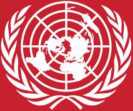 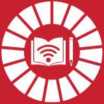 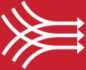 САМИТ О ТРАНСФОРМАЦИЈИ ОБРАЗОВАЊАТрансформација образовања:Хитан политички императив за нашу заједничку будућностИзјава о визији генералног секретара о трансформацији образовањаОбразовање је темељно људско право. Већ дуго, с разлогом, има посебно мјесто у срцима и мислима људи широм свијета. Током историје, образовање је било извор личног достојанства и оснаживања те покретач напретка друштвеног, економског, политичког и културног развоја. Међутим, данас, због неједнакости и проблема у прилагођавању потребама 21. вијека, образовање је у кризи. Посљедице те кризе се временом јављају, а често их је тешко уочити. Ипак, посљедице су дубоке и далекосежне. Ако желимо промијенити свијет до 2030. године, како је предвиђено Циљевима одрживог развоја, међународна заједница мора посветити дужну пажњу овој кризи. Морамо одлучно реаговати с увјерењем, маштовитошћу и солидарношћу како бисмо трансформисали образовање. Темељем обимног и инклузивног процеса припрема, државама чланицама и глобалној јавности представљамо сљедећу Изјаву о визији како бисмо подржали наше заједничке напоре у тој трансформацији, дали допринос предстојећем Самиту о будућности те као манифест за заједничко дјеловање.Образовна криза погађа све насОбразовање је значајан покретач, али данас, у многим случајевима, и велики узрочник подјела. Ријеч је о универзалном изазову који је најинтензивнији у кризним ситуацијама и земљама у развоју. Отприлике тридесет година након глобалног опредјељења да се осигура образовање за све, готово половина све дјеце у свијету није уписана у предшколско образовање. Студије показују да до 70 % дјеце у сиромашнијим земљама не може прочитати најосновнији текст до своје десете године. У свијету који пролази кроз четврту индустријску револуцију готово половина свих ученика не завршава средњу школу, а готово 700 милиона одраслих је неписмено, од чега су већина жене. У развијеним земљама разлике у образовању које су често повезане с дохотком, расом и родом појачавају привилегије и додатно продубљују сиромаштво. У таквим различитим контекстима, ефекти су највећи на оне који су већ маргинализовани или у неповољном положају, посебно адолесцентице и особе с инвалидитетом. То су особе које образовни системи систематично изостављају.Међутим, криза у образовању знатно је дубља и превазилази изазове правичности и једнакости. Студија за студијом и анкета за анкетом доводе до истог закључка. Наиме, образовни системи више не испуњавају своју сврху. Млади и одрасли истичу да им образовање не пружа знање, искуство, вјештине или вриједности потребне за успјех у свијету брзих промјена. Учење и даље недовољно утјече на вјештине, укључујући рјешавање проблема, критичко размишљање и емпатију. Послодавци се жале на значајну неусклађеност вјештина, док многе одрасле особе имају слаб или никакав приступ цјеновно приступачном оспособљавању и преквалификацији. Наставници су често слабо обучени, подцијењени и недовољно плаћени, спутани застарјелим улогама, методама и алатима за подучавање. Родитељи и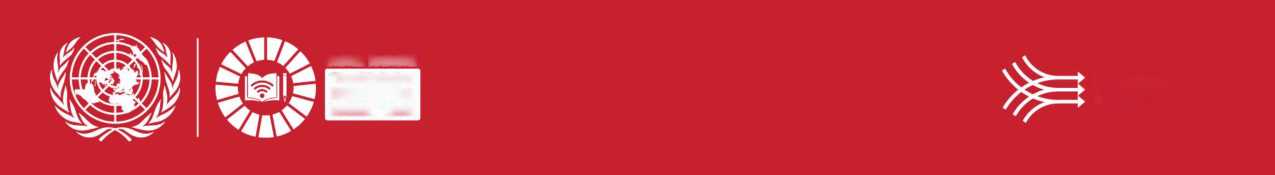 породице жале се на вриједност или изостанак поврата њихових улагања у образовање и њихову дјецу.Пандемија болести КОВИД-19 је истовремено и погоршала и бацила свјетло на ову кризу, доводећи до драматичних губитака у учењу и раширених смањења издвајања за образовање. Био је то ударац у осигурању приступа квалитетном образовању за све до 2030. године, као кључног обећања из Циља одрживог развоја бр. 4. Данас је милионима ученика ускраћено њихово темељно право на квалитетно образовање, а друштва су неспремна на превладавање међусобно испреплетених криза које угрожавају нашу колективну будућност, попут климатских поремећаја, сиромаштва, повећања неједнакости, културне и политичке поларизације, недостатка повјерења и сукоба. Све то се може и мора промијенити.Наша прва задаћа је брзо и циљано дјеловање како би се надокнадили губици у учењу узроковани пандемијом, посебно у погледу маргинализованих група. Међутим, док на томе радимо, не може се враћати на образовне моделе из прошлости. Морамо поново осмислити образовне системе и подизати статус образовања. Морамо осигурати да учење оснажује појединце и друштва како би преобликовали садашњост и довели до праведније, одрживије, отпорније и мирније будућности.Преиспитивање сврхе и садржаја образовања у 21. вијекуЗбог кризе у образовању морамо темељито преиспитати његову сврху и наставне планове и програме. Снажну полазну основу представља кључни извјештај УНЕСЦО-ове Међународне комисије за будућност образовања, коју води предсједница Савезне Демократске Републике Етиопије, Sahle-Work Zewde. Ту се снажно заговара нови друштвени уговор за образовање темељен на два принципа и то осигуравање права на квалитетно образовање током цијелог живота, те јачање образовања као јавног напора и опћег добра. Резултати консултација с државама чланицама, млади људи и правци дјеловања са самита помогли су у дефинисању онога што би ти принципи могли значити у учионици, за наставнике и ученике.Истински трансформативно образовање требало би се темељити на ономе што се сматра најврједнијим у заједници, породици, код родитеља и дјеце те одговорити на локалне, националне и глобалне потребе, културе и капацитете. Њиме би се требао промовисати холистички развој свих ученика током цијелог живота и пружити им се подршку да остваре своје тежње и допринесу својим породицама, заједницама и друштвима. Како би се то постигло, трансформативно образовање мора подржати ученике у сљедећа четири кључна подручја.Научити учити: Принцип захтијева да се сваком ученику омогући способност читања и писања, препознавања, разумијевања и јасног и ефикасног комуницирања. Помоћи ће сваком ученику да стекне и развије математичке, дигиталне и научне вјештине. Такођер би требало потакнути знатижељу, креативност и способност критичког размишљања те његовати друштвене и емоционалне вјештине, емпатију и љубазност.Бројни су докази да би такво учење требало започети у најранијој фази живота како би се максимално искористио његов потенцијал. Универзални приступ раном и предшколском одгоју и образовању представља кључан алат за власт и породице у превенцији и промјени међугенерацијских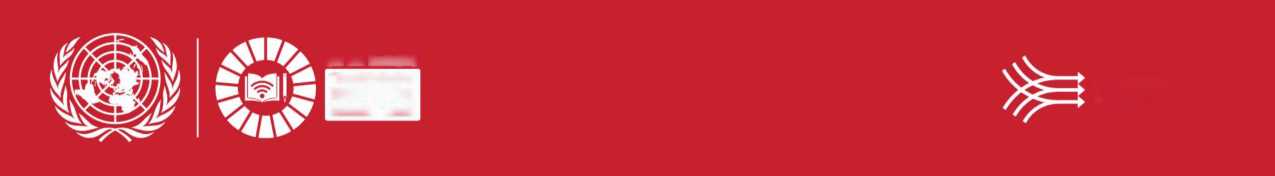 неједнакости. Ријеч је о једном од најважнијих улагања за унапређење образовних исхода.Научити живјети заједно: У свијету све већих напетости, крхког повјерења и егзистенцијалних еколошких криза, образовање нам мора помоћи не само да боље живимо једни с другима, већ и с природом.Посљедњих година дошло је до знатног слабљења социјалне кохезије и све већег степена насиља у породици, међу заједницама и преко граница. Напади на истину, чињенице и демократске институције све су раширенији на интернету и у стварном животу. Образовање може припремити ученике да испуне своје обавезе према својим друштвима те да буду активни и одговорни грађани у властитим заједницама, у својим земљама и у свијету. Може им помоћи у промоцији људских права. Може допринијети њиховом разумијевању социјалне правде, поштовању различитости и глобалној солидарности. Може посијати сјеме културе мира.Млади су такође изнимно свјесни да је човјечанство суочено с егзистенцијалним пријетњама у облику троструке кризе планета код климатских промјена, загађења и биодиверзитета. Уочи и током трајања Самита, јасно су истицали да желе знати више о тим питањима и постати дио рјешења. Док земље раде на својим обавезама у погледу образовања за одрживи развој, позивам их да размотре на који би начин наставни планови и програми и педагошки приступи могли оснажити ученике у погледу освијештености, вриједности, ставова и вјештина потребних за потицање нужних промјена.Остваривање родне равноправности и права жена и дјевојчица и даље је водећи циљ међународне заједнице, а образовање је такођер кључно за тај циљ. Образовни системи могу успоставити основне, инклузивне и недискриминирајуће мјере за подршку дјевојчицама. Требале би се уклонити све правне и друге препреке, као што је забрана средњошколског образовања за дјевојчице која узрокује неизрециве патње у Авганистану. Мјере би требале укључивати и добно прилагођен и родно осјетљив наставни план и програм за све, а који се бави родно условљеним предрасудама, нормама или стереотипима, оснажује и помаже ученицима у борби против насиља над женама те осигурава сполно и репродуктивно здравље.Учење кроз примјену: Свијет рада пролази кроз темељне промјене. Технолошки напредак ствара нова радна мјеста, док друга постају застарјела. Прелазак на зелену, дигиталну и економију бриге долази са огромним потенцијалом за усклађивање економске активности са социјалним и еколошким исходима. Образовање је кључно како би се осигурало да радна снага буде спремна за такву будућност. Свим старосним групама се мора омогућити учење примјене, с нагласком на стјецање вјештина, преквалификацију и усавршавање.Изнад свега, потребно је да образовни системи прихвате концепт цјеложивотног учења, уз флексибилније путеве и потицаје кроз финансијске политике како би се људима омогућило поновно укључивање у образовне системе више пута током живота. Требало би ставити на располагање различите начине, укључујући неформалне путеве, програме сустизања и премоштавања, убрзано учење и употребу дигиталних платформи. Учење примјене захтијева да се нагласак стави на цијели нови сет вјештина, укључујући дигиталну писменост, финансијске вјештине те нове техничке вјештине и вјештине у подручју СТЕМ-а. Трансформисани образовни системи требали би развити флексибилне вјештине управљања каријером и промовисати иновације, креативност,и подузетништво, што захтијева и квалификације којима се признају вјештине, радно искуство и знање током цијелог живота, а не само формално образовање.Учење постојања: Подразумијева најдубљу сврху образовања, односно, да учесници стекну вриједности и способности за вођење једног смисленог живота, уживање у том животу и живљења квалитетног и испуњеног живота. Дијелом је производ учења стицања знања, учења заједничког живота и учења примјене. Учење постојања захтијева развој потенцијала сваког ученика за креативност и иновације; њихову способност да уживају у умјетности и изражавају се умјетношћу; њихову свијест о историји и различитости култура; те предиспозиције за вођење здравог живота, бављење физичким активностима, играма и спортом, што се не може постићи случајно, већ захтијева развој наставних планова и програма и начина размишљања како да изградња капацитета за развој наших индивидуалних и друштвених идентитета не буде пуки додатак, већ саставни дио образовања 21. вијека.Трансформација образовних система ради испуњавања наших виших циљева и сврхеКако бисмо остварили циљеве и сврху, морамо трансформисати образовање у сљедећа четири подручја:Осигуравање окружења за учење којим се подржава развој свих ученикаШколе будућности, без обзира на то јесу ли формалне или неформалне, физичке или виртуалне, морају се развијати како би постале инклузивнија, сигурнија, здравија и стимулирајућа мјеста учења. Данас, с милионима дјеце и младих широм свијета са ограниченим правом на образовање, далеко смо од тога. У самом врху искључености су избјеглице и особе расељене услијед ванредних ситуација, сукоба и дуготрајних криза. У другим контекстима неповољан положај може бити посљедица мјеста живљења особе, њених прихода или статуса породице. Дјеца и млади такођер се могу суочити с дискриминацијом у образовању на темељу спола, инвалидитета, етничке припадности, вјере, језика, сексуалне оријентације, родног идентитета и правног статуса. Насиље, узнемиравање и злостављање су исувише уобичајена појава. Све то подрива наше заједничке напоре за изградњу толерантних и инклузивних друштава у којима учимо поштовати и цијенити нашу културну и људску различитост.За заштиту права, промоцију инклузије, превенцију и сузбијање свих облика насиља, стигматизације, дискриминације и искључености кључни су законодавство и политике. Такођер је кључно подржати исхрану, физичко и ментално здравље ученика, на примјер, проширењем школског савјетовања и програма школских оброка. Инклузија се мора одразити и у наставним плановима и програмима и наставним материјалима, којима би се требала промовисати једнакост, поштивање различитости и суочавање са штетним стереотипима, нормама, ставовима и праксама. Потребно је хитно дјеловати како би се допрло до оних који су данас најдиректније погођени кризама и сукобима те како би се трансформисали образовни системи за превенцију, припрему, одговор и опоравак од криза.Омогућити наставном особљу личну трансформацију у покретаче промјенаНаставно особље је окосница свих квалитетних образовних система. Међутим, како би испунили своје кључне улоге у образовним системима будућности, потребне су темељите промјене у начину на који друштва цијене и гледају на наставнике те како наставници приступају својим улогама и испуњавају своју одговорност.Наставници морају постати произвођачи знања, модератори и водичи за разумијевање сложених околности. Морају бити оспособљени и оснажени за прелазак с пасивног на активно, од вертикалног и једносмјерног до сарадничког. Морају промовисати учење на темељу искуства, истраживања и знатижеље; развити капацитете, радост и дисциплину за рјешавање проблема. Потребно је дјеловати у четири подручја да би се потакнула таква трансформација.Потребно је проширити капацитете, дјеловање и аутономију наставника, оснажујући их за израду, тумачење и управљање наставним планом и програмом те за прилагођавање и одређивање приоритета садржаја и педагошких приступа. Наведено укључује проведбу и уврштавање могућности учења прилагођених контексту, педагошких метода и наставних планова и програма у различитим облицима, стратегија процјене и очекиваних исхода учења, од високотехнолошког до нискотехнолошког и нетехнолошког контекста. Проблем недостатка наставника у свијету мора се рјешавати директно, између осталог тако што ће се наставничка струка учинити привлачнијом за млађе нараштаје, што опет захтијева пристојне услове рада и бољи статус наставника, укључујући и плате успоредиве с занимањима за која је потребан сличан ниво квалификација, те трајно стручно усавршавање. Механизми запошљавања и напредовања наставника такођер морају постати праведнији, правичнији и недискриминирајући те се њима морају осигурати могућности за жене и особе из рањивих и маргинализованих група. Интегрисани системи управљања наставном каријером такођер могу потакнути стални професионални развој. Мониторинг и евалуација подучавања кључни су за подршку одговорности и осигуравање дјелотворних исхода учења и учинковите употребе улагања у образовање. У коначници, образовни системи морају осигурати учешће наставника у формулисању образовних политика, укључујући наставне планове и програме и педагошку трансформацију. Њихово право на организацију је од темељне важности.Кориштење дигиталне револуције у корист јавног образовања.Уколико се добро искористи, дигитална револуција могла би бити један од најмоћнијих алата за осигуравање квалитетног образовања за све и промјену начина како наставници подучавају, а ученици уче. Али, ако се не искористи, могле би се погоршати неједнакости и угрозити исходи учења, као што је то пандемија зорно показала. У земљама ниског и средњег дохотка велика већина ученика и наставника није имала приступ дигиталној повезивости или ресурсима.За суочавање с тим изазовом потребно је ослободити три „кључа“ дигиталног учења, односно повезивост, капацитете и садржај. Кад је ријеч о кључу повезивости, потребан нам је универзалан приступ широкопојасној повезивости за наставнике, ученике, школе и друга образовна окружења, што пак захтијева уклањање постојећих недостатака у приступу електричној енергији. Кад је ријеч о кључу капацитета, морамо осигурати универзалну дигиталну писменост за образовање и друге сврхе оснаживања, с посебним нагласком на припреми и подршци наставницима да учинковито употребљавају технологију. А кад је ријеч о кључу садржаја, потребне су нам снажне и отворене јавне платформе за дигитално учење и садржаји те гаранција да се с дигиталним наставним ресурсима поступа као с глобалним јавним и заједничким добрима.Земље би требале подузети брзе мјере за потпуну образовну повезаност, а међународна заједница мора подржати актуално ширење „Гига“ иницијативе како би се подржало дјеловање земаља. Такођер позивамо све актере да се придруже и подрже нову вишепартнерску иницијативу за стварање и јачањеинклузивне платформе за дигитално учење и садржај. На темељу постојећих напора овом ће се иницијативом тражити и промовисати рјешења за финансирање, израду, производњу и бесплатну дистрибуцију висококвалитетног јавног дигиталног образовног садржаја. То је важан допринос ширем настојању да се осигура глобални дигитални споразум који је предложен у мом извјештају „Наша заједничка агенда“.Већа, праведнија и учинковитија улагања у образовањеУлагање у квалитетно образовање је најважније улагање које било која земља може издвојити за будућност и своје грађане. Улагањем у образовање улаже се у људе и у нашу заједничку будућност. То је морални, политички и економски императив. Једноставно речено, трошак нефинансирања образовања много је већи од трошкова његовог финансирања.Посебно је шокантан диспаритет у издвајањима за образовање глобално, гдје земље високог дохотка у просјеку троше око 8.000,00 долара по особи школског узраста насупрот тек 50,00 долара у земљама нижег дохотка. Те разлике додатно продубљују неједнакости у образовању унутар земаља у којима користи од улагања у образовање ријетко долазе до оних којима су најпотребнија. Рјешавање овог проблема захтијева трансформацију начина како видимо образовање те дјеловање у три кључна правца.Прије свега, морамо више улагати у образовање, што изискује темељиту промјену у начину на који министарства финансија и власти виде и третирају образовање. Расходи за образовање нису тек расходи за потрошњу, већ кључна национална улагања. Таква промјена може бити основа за повећање удјела БДП-а и укупних јавних расхода које власти издвајају за образовање. Постоји и потреба за повећањем стварних улагања по ученику и по школском узрасту, с циљем постизања амбициозног националног мјерила утврђеног у складу с националним и регионалним контекстом. Наведено би могло захтијевати постепену промјену постојећих пореских система, повећање удјела пореза у БДП-у и успоставу доње границе социјалне заштите.Будући да владе земаља у развоју повећавају издвајања за образовање, међународни партнери могу имати много већу улогу код подршке. Како је наведено у Нашој заједничкој агенди, потребан је нови глобални Неw Деал како би се земљама у развоју омогућило више улагања у људе, избјегавајући пореске стратегије земаља у утрци с пореским олакшицама, борбу против незаконитих финансијских токова и рјешавање дужничке кризе. Донатори такођер могу преокренути постојеће трендове са другачијим позиционирањем образовања у својој развојној сарадњи и издвојити за образовање 15 до 20 % формалне развојне помоћи, искористити постојеће образовне фондове и осигурати да финансирање дође до најугроженијих особа и земаља. Међународне финансијске институције могу осигурати да се њиховим политикама и праксама подржавају планови влада за повећање издвајања за образовање, укључујући запошљавање наставног кадра. Такођер могу радити на удвостручењу својих постојећих портфеља за образовање, између осталог, кроз истраживање начина замјена дуга у подручју образовања и иновативног финансирања. Добродошао искорак у том погледу је и формирање Међународног инструмента за финансирање образовања (ИФФЕд). Његово потпуно финансирање и појачана сарадња с мултилатералним развојним банкама омогућит ће његово ширење у предстојећим годинама. Приватни филантропи такођер могу повећати свој допринос трансформацији образовања, надовезујући се на ране знакове напретка у овом подручју.Друго, морамо правичније улагати у образовање. Морамо осигурати да улагања у образовање долазе до оних који су традиционално искључени из квалитетног образовања. Улагања у образовање морају бити правична у географском смислу како би руралне и удаљене заједнице те заједнице погођене кризом имале приступ одговарајућој инфраструктури, квалитетном наставном особљу и образовним ресурсима. Морају бити правична у социоекономском смислу како би се осигурало да сиромашне породице имају приступ могућностима које нуди висококвалитетно јавно образовање. Такођер мора бити правично у смислу свих група и сектора који су обично дискриминисани у приступу тим могућностима, као што су, између осталог, жене и дјевојчице, етничке мањине, особе с инвалидитетом, аутохтоно становништво и особе у дуготрајним кризама. Морамо осигурати да са улагањима у образовање нити једна особа и заједница не буду изостављени.У коначници, морамо учинковитије улагати у образовање. Морамо осигурати да улагања у образовање мијењају животе ученика и будућност друштава. За то су потребни учинковити системи управљања јавним финансијама и мониторинг, као и редовна процјена ефеката улагања у образовање, како би се осигурало да повећани ресурси доведу до планираног циља и остваре очекиване исходе учења утврђене у образовним политикама. Учинковита улагања у трансформацијско образовање од кључне су важности.НАШЕ КОЛЕКТИВНО ВОДСТВО: ИСПУЊАВАЊЕ ОБЕЋАЊАТрансформација образовања захтијева заједничко опредјељење и дјеловање визионарских политичких лидера на свим нивоима, као и родитеља, ученика, наставника и шире јавности.Земље са достављеном националном изјавом опредјељења сада могу преточити наведено опредјељење у јасан план за трансформацију и проактивно укључити лидерство у подручју образовања од локалног до регионалног и националног нивоа, што, опет, може прерасти у напоре свих нивоа власти који захтијевају нови екосистем за образовање, с јасним разграничењем одговорности између визије, обавеза, ресурса, дјеловања и резултата. На темељу резултата размишљамо о ученицима чији би животи требали бити трансформисани образовањем.Нови приступ власти захтијева нови приступ цијелог друштва и захтијева трансформативно образовање. Млади ће бити темељ тих напора и искористити своје ставове, искуства, знање и дјеловање. Кључни су и инклузивни и партиципативни механизми за праћење и усмјеравање националних напора на трансформацији. Ученици, родитељи, наставници, синдикати, послодавци, академска заједница и цивилно друштво морају преузети своје улоге уз отвореност ка промјенама. Ти се напори могу подржати иницијативама попут Оне Миллион Цонверсатионс, Yоутх Флагсхип те низом коалиција покренутих на самиту, уз заједничку сарадњу како би се с људима срели тамо гдје се они налазе. Самит је помогао у стварању новог замаха и иницијацији јавног покрета за трансформацију образовања. У будућности, покрет се мора његовати и подржавати на свим нивоима, предвођени ученицима и наставницима широм свијета, надахнути цивилним друштвом и повезани са ширим покретима за позитивне промјене.Систем УН-а послужит ће као подршка владама и заједницама на том путу. Резидентни координатори УН-а и водећи чланови тимова агенција и тијела УН-а у појединачним земљама, укључујући УНЕСЦО, УНИЦЕФ и Свјетску банку, могу почети разматрати властиту понуду земљама у развоју, у сарадњи с другим међународним образовним партнерима као што су ЕУ и глобални фондови како би се промијенио наш заједнички допринос.У будућности ће Управљачки одбор на високом нивоу за Циљ одрживог развоја бр. 4, под заједничким предсједавањем УНЕСЦО-а и Сијера Леонеа, имати кључну улогу у осигуравању учинковитих попратних активности након Самита и то јачања глобалне, регионалне и националне сарадње, усклађивања дјеловања међу образовним партнерима и пружања подршке у његова три функционална подручја. УНЕСЦО и партнери такођер могу утврдити начине за јачање политичке одговорности за трансформацију и финансирање образовања, кроз додатно унапређење постојећих механизама за праћење проведбе Циља одрживог развоја бр. 4, укључујући глобалне образовне састанке и националне процесе утврђивања референтних вриједности за Циљ одрживог развоја бр. 4. Коначно, самит УН-а о будућности 2024. је додатна прилика за даљи напредак остварен тим доприносом.Самит на високом нивоу о трансформацији образовања је заједнички напор. Спреман сам сарађивати с државама чланицама и партнерима како би се очувао пламен трансформације. Морамо дјеловати заједно и усмјерити се на конкретне мјере у подручјима у којима је то најважније, односно, на терену, у учионици и у искуству наставника и ученика.